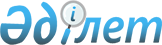 О внесении изменений в решение маслихата от 15 октября 2021 года № 55 "Об определении порядка и размера возмещения затрат на обучение на дому детей с ограниченными возможностями из числа инвалидов по индивидуальному учебному плану в районе Беимбета Майлина"Решение маслихата района Беимбета Майлина Костанайской области от 21 июня 2022 года № 125. Зарегистрировано в Министерстве юстиции Республики Казахстан 22 июня 2022 года № 28548
      Маслихат района Беимбета Майлина РЕШИЛ:
      1. Внести в решение маслихата "Об определении порядка и размера возмещения затрат на обучение на дому детей с ограниченными возможностями из числа инвалидов по индивидуальному учебному плану в районе Беимбета Майлина" от 15 октября 2021 года № 55, зарегистрированное в Реестре государственной регистрации нормативных правовых актов за № 24919, следующие изменения:
      пункты 6, 7 приложения к указанному решению изложить в следующей новой редакции:
      "6. Перечень документов, необходимых для возмещения затрат на обучение предоставляется согласно приложению 3 к Правилам возмещения затрат, при этом кандасами для идентификации личности вместо документа, удостоверяющего личность, предоставляется удостверение кандаса.
      7. Размер возмещения затрат на обучение равен восьми месячным расчетным показателям на каждого ребенка-инвалида в месяц.".
      2. Настоящее решение вводится в действие по истечении десяти календарных дней после дня его первого официального опубликования.
					© 2012. РГП на ПХВ «Институт законодательства и правовой информации Республики Казахстан» Министерства юстиции Республики Казахстан
				
      Секретарь маслихата района Беимбета Майлина 

С. Сапабеков
